This module is designed to enhance and illustrate the steps to be taken by healthcare students who have received initial instruction or information on measuring and interpreting electrocardiogram rhythm strips.This is accomplished by presenting EKG rhythm strips for the healthcare student to determine the rate and rhythm, and presence or absence of the P wave, PR interval, and QRS complex.  Feedback is given indicating the reason for the interpretation of the strip.POTENTIAL USES OF THIS MODULEEnhancement of course materials at secondary, post-secondary, and professional levelsReview after class presentationIn-class discussions after each scenarioAssignment to verify knowledge Preparation for an examination on this topicRefresher for students, healthcare professionals or employeesProfessional development activitiesThis workforce solution was funded by a grant awarded by the U.S. Department of Labor’s Employment and Training Administration. The solution was created by the grantee and does not necessarily reflect the official position of the U.S. Department of Labor. The Department of Labor makes no guarantees, warranties, or assurances of any kind, express or implied, with respect to such information, including any information on linked sites and including, but not limited to, accuracy of the information or its completeness, timeliness, adequacy, continued availability, or ownership.  This work by the Health Professions Pathways (H2P) Consortium, a Department of Labor, TAACCCT funded project is licensed under a Creative Commons Attribution 4.0 Unported License.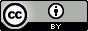 Rhythm strip 1Normal sinus rhythmRhythm strip 2Sinus bradycardiaRhythm strip 3Sinus tachycardiaRhythm strip 4Atrial fibrillationRhythm strip 5Atrial flutterRhythm strip 6Supraventricular tachycardiaRhythm strip 7Ventricular tachycardiaRhythm strip 8Ventricular fibrillationRhythm strip 9Junctional rhythmRhythm strip 10Premature ventricular contraction - bigeminyRhythm strip 11Premature ventricular contraction - trigeminyRhythm strip 12Premature ventricular contraction - coupletsRhythm strip 13Premature ventricular contraction - tripletsRhythm strip 14First-degree atrioventricular blockRhythm strip 15Second-degree atrioventricular block, type I; Mobitz or WenckenbachRhythm strip 16Second-degree atrioventricular block, type II; Mobitz IIRhythm strip 17Third-degree atrioventricular block